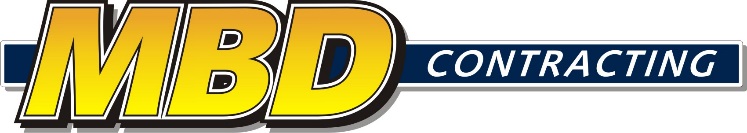 Hi-Rail Excavator OperatorWe currently have a vacancy for a full time hi-rail excavator operator to join our team.We are a well-established, privately owned and operated successful civil contracting company with our main office located in Greymouth on the South Island’s beautiful West Coast.We provide hi-rail machinery to assist Kiwi Rail with their daily track maintenance and renewal requirements throughout the West Coast of the South Island. The successful applicant should have:Rail experience and current rail qualifications – this is an advantage but not essential as training can be givenExcavator experience operating 8 – 12 tonne machinesWheels/Tracks/Rollers Endorsements – this is an advantage but not essential as training can be givenCurrent NZ drivers’ licenceA sense of pride and achievement in your work and machineryPhysically fitBe flexible, able to work weekends and away from home if requiredPre-employment and continual medical, drug and alcohol testing will be requiredIn return for your dedication and hard work, you will be rewarded with a competitive package including work vehicle, the levels of which will be determined by the experience of the successful applicant.This is a great opportunity to work for a company that has a strong focus on training and personal development which provides excellent opportunities for enhancing skills and advancing your career. Please send your CV and covering letter to dr@mbdcontracting.co.nz or post to MBD Contracting Ltd, PO Box 114, Greymouth.For further information, contact Darren Richardson 021 310 453Applications close Friday 28th September 2018